КружкаТАРЕЛКАФутболкаБейсболкаФотокамниПазлыКоврики для мышиЧасы настенныеПодушкиНаградные дипломы, шильды.МагнитыБрелокПапкаПлитка керамическаяСумкаВНИМАНИЕ! Цены указаны с учетом нанесения полноцветного изображения.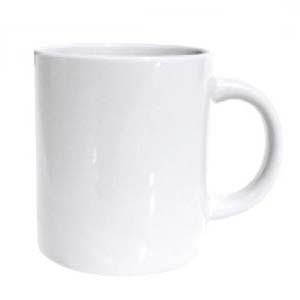 Требования к изображению: Максимальный размер изображения, наносимого на кружки: 9,5 см*22 см;Формат файлов: JPG, TIFF, PSD, CDR.Кружка белая керамическаяОбъем - 300 мл. Высота - 9,5 см, Диаметр - 8 см.Цена: 190 руб.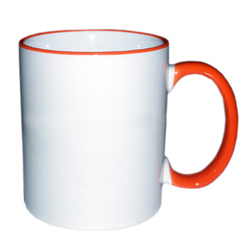 Кружка с цветным ободком и ручкойОбъем - 300 мл. Высота - 9,5 см, Диаметр - 8 см.Цена: 210 руб.Варианты цветов: желтая, оранжевая, синяя, красная, голубая, зеленая.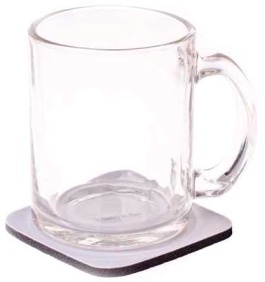 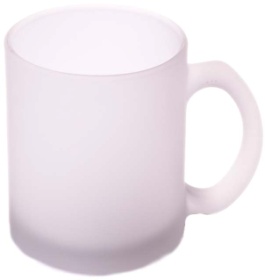 Кружка стеклянная прозрачная (глянец) или матоваяОбъем - 300 мл. Высота - 9,5 см, Диаметр - 8 см.Цена: 230 руб.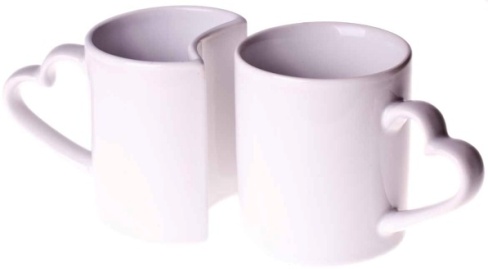 Пара белых кружек с ручками в виде сердцаОбъем - 300 мл. Высота - 9,5 см, Диаметр - 8 см.Цена: 400 руб/пара.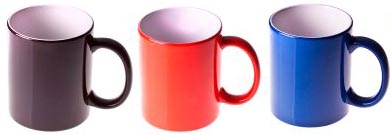 Кружка "Хамелеон". Становится белой от горячего напиткаОбъем - 300 мл. Высота - 9,5 см. Диаметр - 8 см.Цена: 350 руб.Варианты цветов: синяя, красная, черная.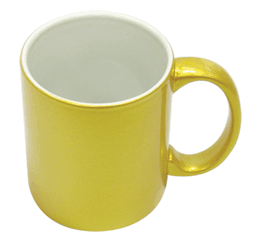 Кружка золото/сереброОбъем - 300 мл. Высота - 9,5 см. Диаметр - 8 см.Цена: 290 руб.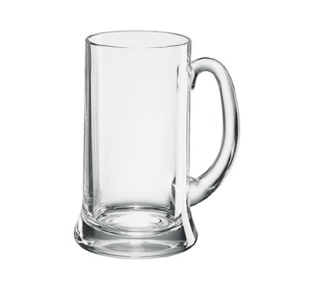 Кружка пивная, стеклянная, матоваяОбъем – 500 мл. Высота – 15 см. Диаметр – 8 см.Цена: 450 руб.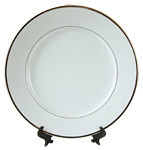 Тарелка с золотым ободком (подставка в комплекте)Диаметр - 20 смЦена - 380 руб.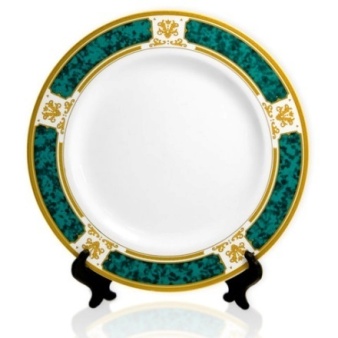 Тарелка с зеленым ободком (подставка в комплекте)Диаметр - 20 смЦена - 420 руб.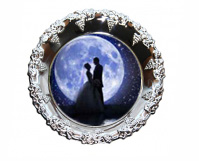 Тарелка металлическая (подставка в комплекте)Диаметр - 8 дюймовЦена - 650 руб.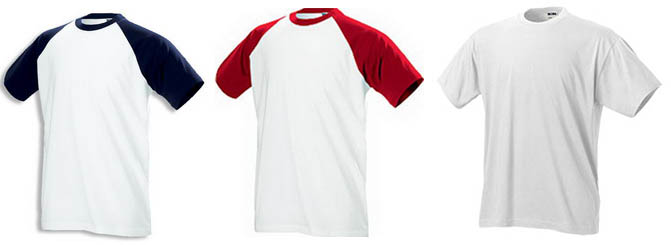 Футболка в ассортименте, женская, мужская. Размеры: от S до XXXL.Цена - 390 руб/шт.Варианты цветов: белая, белая с цветными (синий, красный, зеленый, оранжевый) рукавами.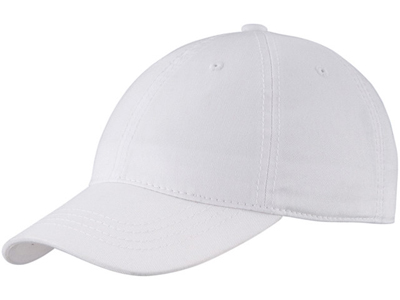 Бейсболка белаяМатериал: полиэстрЦена 250 руб/шт.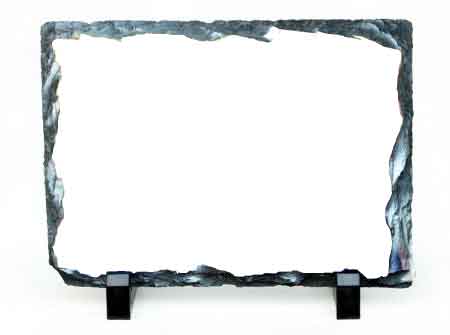 Фотокамень Размер 15х15 см (квадрат)  - Цена: 650 руб.Размер 20х20 см (полукруг)  - Цена: 800руб.Размер 20х30 см  - Цена: 950 руб.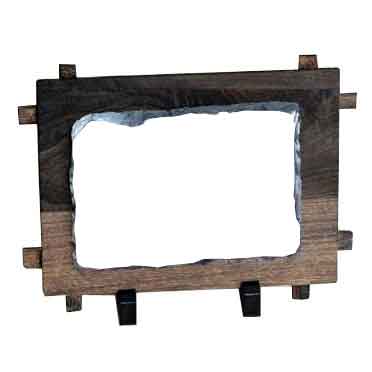 Фотокамень с декоративной подложкойРазмер 11х16 смЦена: 750 руб.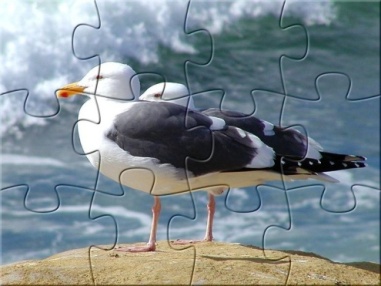 Магнитный пазл из 12 элементовРазмер 18х20 смЦена: 250 руб.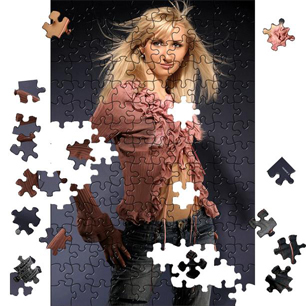 ПазлРазмер 15х20 см Цена: 220 руб.Размер 20х30 см Цена: 350 руб.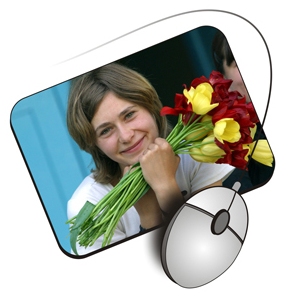 Коврик для мышиРазмер 22х18 смЦена: 150 руб.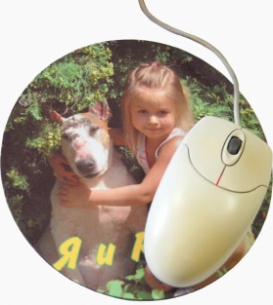 Коврик для мыши круглыйДиаметр 20 смЦена: 150 руб.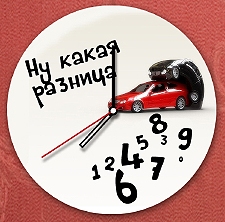 Часы настенныеДиаметр: 20 смЦена: 990 руб.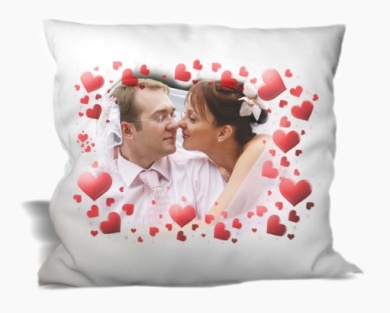 ПодушкаНаполнитель: полиэстерное волокноРазмер 35х35 см Цена: 450 руб.Размер 50х50 см Цена: 650 руб.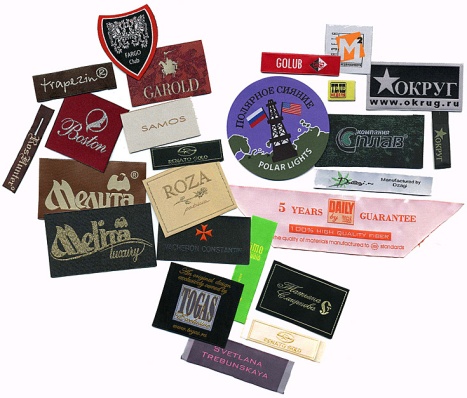 ШильдыПечать на металлеЦена: 2 руб/см2.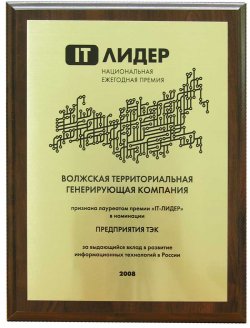 Диплом, грамота, фото на металле на деревянной подложкеРазмер 15х20 см Цена: 950 руб.Размер 20х25 см Цена: 1300 руб.Размер 23х30 см Цена: 1500 руб.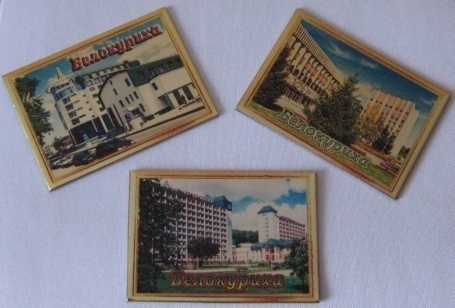 Магнит металлическийРазмер 6х8,5 смЦена: заказ от 10 до 50 шт – 85 руб/штОт 51 до 100 шт – 75 руб/штОт 100 и более шт – 65 руб/шт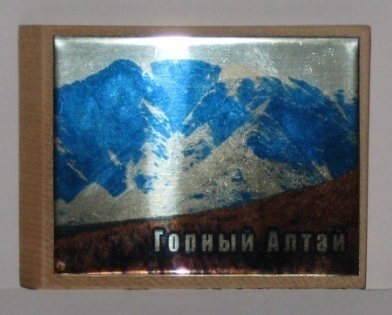 Магнит металлический на кедреРазмер 6х8,5 смЦена: заказ от 10 до 50 шт – 90 руб/штОт 51 до 100 шт – 80 руб/штОт 100 и более шт – 70 руб/шт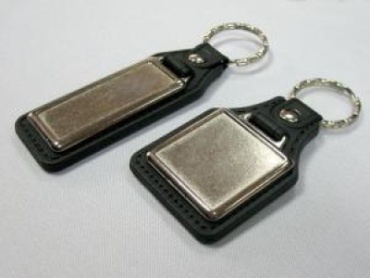 Брелок в ассортиментеЦена: 150 руб.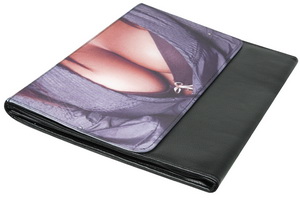 Папка для документовРазмер 30х40 смЦена: 1200 руб.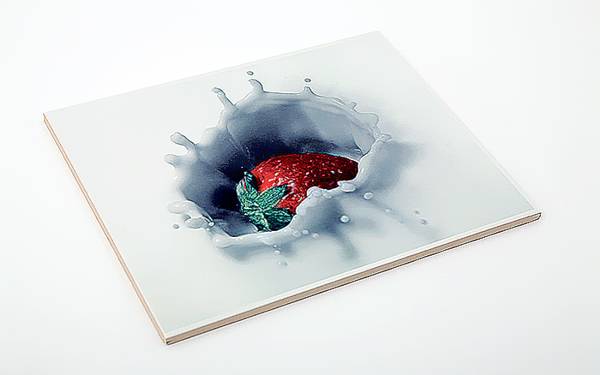 Плитка керамическая (подставка в комплекте)Размер 11х11 см Цена: 150 руб.Размер 20х30 см Цена: 380 руб.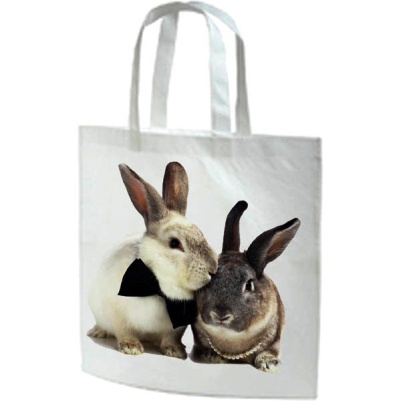 Сумка с ручкамиРазмер 45х45 Материал: полиэстрЦена: 250 руб.